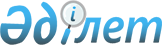 О внесении изменений в решение Бородулихинского районного маслихата от 24 декабря 2021 года № 12-2-VII "О районном бюджете на 2022-2024 годы"Решение Бородулихинского районного маслихата Восточно-Казахстанской области от 24 июня 2022 года № 19-5-VII
      Бородулихинский районный маслихат РЕШИЛ:
      1. Внести в решение Бородулихинского районного маслихата "О районном бюджете на 2022-2024 годы" от 24 декабря 2021 года № 12-2-VII (зарегистрировано в Реестре государственной регистрации нормативных правовых актов под № 26158) следующие изменения:
      пункт 1 изложить в следующей редакции:
      "1. Утвердить районный бюджет на 2022-2024 годы согласно приложениям 1, 2, 3 соответственно, в том числе на 2022 год в следующих объемах:
      1) доходы – 3891817,7 тысяч тенге, в том числе:
      налоговые поступления – 1671303 тысяч тенге;
      неналоговые поступления – 6451 тысяч тенге;
      поступления от продажи основного капитала – 0 тенге; 
      поступления трансфертов – 2214063,7 тысяч тенге;
      2) затраты – 4160268,6 тысяч тенге;
      3) чистое бюджетное кредитование – 41417 тысяч тенге, в том числе:
      бюджетные кредиты – 91890 тысяч тенге;
      погашение бюджетных кредитов – 50473 тысяч тенге;
      4) сальдо по операциям с финансовыми активами – 0 тенге, в том числе:
      приобретение финансовых активов – 0 тенге;
      поступления от продажи финансовых активов государства – 0 тенге;
      5) дефицит (профицит) бюджета – - 309867,9 тысяч тенге;
      6) финансирование дефицита (использование профицита) бюджета – 309867,9 тысяч тенге, в том числе:
      поступление займов – 91890 тысяч тенге;
      погашение займов – 50473 тысяч тенге;
      используемые остатки бюджетных средств – 268450,9 тенге.";
      пункт 5 изложить в новой редакции:
      "5. Утвердить резерв местного исполнительного органа района на 2022 год в сумме 36627 тысяч тенге.";
      пункт 8 изложить в новой редакции:
      "8. Предусмотреть в районном бюджете на 2022 год целевые текущие трансферты из республиканского бюджета и Национального фонда Республики Казахстан в сумме 1004905 тысяч тенге.";
      пункт 10 изложить в новой редакции:
      "10. Предусмотреть в районном бюджете на 2022 год целевые текущие трансферты из областного бюджета в сумме 353064,3 тысяч тенге.";
      приложение 1 к указанному решению изложить в новой редакции согласно приложению к настоящему решению.
      2. Настоящее решение вводится в действие с 1 января 2022 года. Районный бюджет на 2022 год
					© 2012. РГП на ПХВ «Институт законодательства и правовой информации Республики Казахстан» Министерства юстиции Республики Казахстан
				
      Секретарь районного маслихата

 У.Майжанов
Приложение 
к решению Бородулихинского 
районного маслихата 
от 24 декабря 2021 года 
№ 12-2-VIIПриложение 
к решению Бородулихинского 
районного маслихата 
от 24 июня 2022 года 
№ 19-5-VII 
Категория
Категория
Категория
Категория
Всего доходы (тысяч тенге)
Класс
Класс
Класс
Всего доходы (тысяч тенге)
Подкласс
Подкласс
Всего доходы (тысяч тенге)
Наименование доходов
Всего доходы (тысяч тенге)
1.ДОХОДЫ
3891817,7
1
Налоговые поступления
1671303
01
Подоходный налог 
824805
1
Корпоративный подоходный налог
142280
2
Индивидуальный подоходный налог 
682525
03
Социальный налог
481387
1
Социальный налог
481387
04
Налоги на собственность 
322931
1
Налоги на имущество
321900
3
Земельный налог
1031
05
Внутренние налоги на товары, работы и услуги
36180
2
Акцизы
4200
3
Поступления за использование природных и других ресурсов
19823
4
Сборы за ведение предпринимательской и профессиональной деятельности
12157
08
Обязательные платежи, взимаемые за совершение юридически значимых действий и (или) выдачу документов уполномоченными на то государственными органами или должностными лицами
6000
1
Государственная пошлина
6000
2
Неналоговые поступления
6451
01
Доходы от государственной собственности
1422
5
Доходы от аренды имущества, находящегося в государственной собственности
1365
7
Вознаграждение по кредитам, выданным из государственного бюджета 
57
06
Прочие неналоговые поступления
5029
1
Прочие неналоговые поступления
5029
3
Поступления от продажи основного капитала 
0
 4
Поступления трансфертов
2214063,7
01
Трансферты из нижестоящих органов государственного управления
2361,4
3
Трансферты из бюджетов городов районного значения, сел, поселков, сельских округов
2361,4
02
Трансферты из вышестоящих органов государственного управления
2211702,3
2
Трансферты из областного бюджета
2211702,3
Функциональная группа
Функциональная группа
Функциональная группа
Функциональная группа
Функциональная группа
Всего затраты (тысяч тенге)
Функциональная подгруппа
Функциональная подгруппа
Функциональная подгруппа
Функциональная подгруппа
Всего затраты (тысяч тенге)
Администратор бюджетных программ
Администратор бюджетных программ
Администратор бюджетных программ
Всего затраты (тысяч тенге)
Программа
Программа
Всего затраты (тысяч тенге)
Наименование
Всего затраты (тысяч тенге)
II. ЗАТРАТЫ
4160268,6
01
Государственные услуги общего характера
1330311,6
1
Представительные, исполнительные и другие органы, выполняющие общие функции государственного управления
279828
112
Аппарат маслихата района (города областного значения)
47323
001
Услуги по обеспечению деятельности маслихата района (города областного значения)
47323
122
Аппарат акима района (города областного значения)
232505
001
Услуги по обеспечению деятельности акима района (города областного значения)
225093
003
Капитальные расходы государственного органа
2190
113
Целевые текущие трансферты нижестоящим бюджетам
5222
2
Финансовая деятельность
296113
452
Отдел финансов района (города областного значения) 
296113
001
Услуги по реализации государственной политики в области исполнения бюджета и управления коммунальной собственностью района (города областного значения)
42632,6
003
Проведение оценки имущества в целях налогообложения
2004,4
010
Приватизация, управление коммунальным имуществом, постприватизационная деятельность и регулирование споров, связанных с этим 
100
113
Целевые текущие трансферты нижестоящим бюджетам
251376
5
Планирование и статистическая деятельность 
37221
453
Отдел экономики и бюджетного планирования района (города областного значения)
37221
001
Услуги по реализации государственной политики в области формирования и развития экономической политики, системы государственного планирования 
35046
004
Капитальные расходы государственного органа
1237
061
Экспертиза и оценка документации по вопросам бюджетных инвестиций и государственно-частного партнерства, в том числе концессии
938
9
Прочие государственные услуги общего характера
717149,6
454
Отдел предпринимательства и сельского хозяйства района (города областного значения)
45895
001
Услуги по реализации государственной политики на местном уровне в области развития предпринимательства и сельского хозяйства
45895
458
Отдел жилищно-коммунального хозяйства, пассажирского транспорта и автомобильных дорог района (города областного значения)
616277,6
001
Услуги по реализации государственной политики на местном уровне в области жилищно-коммунального хозяйства, пассажирского транспорта и автомобильных дорог
37305
113
Целевые текущие трансферты нижестоящим бюджетам
578972,6
801
Отдел занятости, социальных программ и регистрации актов гражданского состояния района (города областного значения)
54977
001
Услуги по реализации государственной политики на местном уровне в сфере занятости, социальных программ и регистрации актов гражданского состояния
54977
02
Оборона
32306,7
1
Военные нужды
16338
122
Аппарат акима района (города областного значения)
16338
005
Мероприятия в рамках исполнения всеобщей воинской обязанности
16338
2
Организация работы по чрезвычайным ситуациям
15968,7
122
Аппарат акима района (города областного значения)
15968,7
006
Предупреждение и ликвидация чрезвычайных ситуаций масштаба района (города областного значения) 
14151,7
007
Мероприятия по профилактике и тушению степных пожаров районного (городского) масштаба, а также пожаров в населенных пунктах, в которых не созданы органы государственной противопожарной службы
1817
06
Социальная помощь и социальное обеспечение
893569
1
Социальное обеспечение
140024
801
Отдел занятости, социальных программ и регистрации актов гражданского состояния района (города областного значения)
140024
010
Государственная адресная социальная помощь
140024
2
Социальная помощь
702400
801
Отдел занятости, социальных программ и регистрации актов гражданского состояния района (города областного значения)
702400
004
Программа занятости
274376
006
Оказание социальной помощи на приобретение топлива специалистам здравоохранения, образования, социального обеспечения, культуры, спорта и ветеринарии в сельской местности в соответствии с законодательством Республики Казахстан
55114
007
Оказание жилищной помощи
24971
009
Материальное обеспечение детей-инвалидов, воспитывающихся и обучающихся на дому
3529
011
Социальная помощь отдельным категориям нуждающихся граждан по решениям местных представительных органов
54820
015
Территориальные центры социального обслуживания пенсионеров и инвалидов
222859
017
Обеспечение нуждающихся инвалидов обязательными гигиеническими средствами и предоставление услуг специалистами жестового языка, индивидуальными помощниками в соответствии с индивидуальной программой реабилитации инвалида
14235
023
Обеспечение деятельности центров занятости населения
52496
9
Прочие услуги в области социальной помощи и социального обеспечения
51145
801
Отдел занятости, социальных программ и регистрации актов гражданского состояния района (города областного значения)
51145
018
Оплата услуг по зачислению выплате и доставке пособий и других социальных выплат
3323
050
Обеспечение прав и улучшение качества жизни инвалидов в Республике Казахстан
47822
07
Жилищно-коммунальное хозяйство
644234
1
Жилищное хозяйство
20080
466
Отдел архитектуры, градостроительства и строительства района (города областного значения)
20080
004
Проектирование, развитие и (или) обустройство инженерно-коммуникационной инфраструктуры
20080
2
Коммунальное хозяйство
623154
458
Отдел жилищно- коммунального хозяйства, пассажирского транспорта и автомобильных дорог района (города областного значения)
54365
012
Функционирование системы водоснабжения и водоотведения
54365
466
Отдел архитектуры, градостроительства и строительства района (города областного значения)
568789
058
Развитие системы водоснабжения и водоотведения в сельских населенных пунктах
568789
3
Благоустройство населенных пунктов
1000
458
Отдел жилищно- коммунального хозяйства, пассажирского транспорта и автомобильных дорог района (города областного значения)
1000
016
Обеспечение санитарии населенных пунктов
1000
08
Культура, спорт, туризм и информационное пространство
303461
1
Деятельность в области культуры
89615
457
Отдел культуры, развития языков, физической культуры и спорта района (города областного значения)
89615
003
Поддержка культурно-досуговой работы
89615
2
Спорт
5880
457
Отдел культуры, развития языков, физической культуры и спорта района (города областного значения)
5880
008
Развитие массового спорта и национальных видов спорта
1785
009
Проведение спортивных соревнований на районном (города областного значения) уровне
1260
010
Подготовка и участие членов сборных команд района (города областного значения) по различным видам спорта на областных спортивных соревнованиях
2835
3
Информационное пространство
93389
456
Отдел внутренней политики района (города областного значения)
11564
002
Услуги по проведению государственной информационной политики 
11564
457
Отдел культуры, развития языков, физической культуры и спорта района (города областного значения)
81825
006
Функционирование районных (городских) библиотек
62599
007
Развитие государственного языка и других языков народа Казахстана
19226
9
Прочие услуги по организации культуры, спорта, туризма и информационного пространства
114577
456
Отдел внутренней политики района (города областного значения)
55425
001
Услуги по реализации государственной политики на местном уровне в области информации, укрепления государственности и формирования социального оптимизма граждан
29142
003
Реализация мероприятий в сфере молодежной политики
24497
113
Целевые текущие трансферты нижестоящим бюджетам
1786
457
Отдел культуры, развития языков, физической культуры и спорта района (города областного значения)
59152
001
Услуги по реализации государственной политики на местном уровне в области культуры, развития языков, физической культуры и спорта
27332
032
Капитальные расходы подведомственных государственных учреждений и организаций
7500
113
Целевые текущие трансферты нижестоящим бюджетам
24320
10
Сельское, водное, лесное, рыбное хозяйство, особо охраняемые природные территории, охрана окружающей среды и животного мира, земельные отношения
51004
6
Земельные отношения
22242
463
Отдел земельных отношений района (города областного значения) 
22242
001
Услуги по реализации государственной политики в области регулирования земельных отношений на территории района (города областного значения) 
22242
9
Прочие услуги в области сельского, водного, лесного, рыбного хозяйства, охраны окружающей среды и земельных отношений
28762
453
Отдел экономики и бюджетного планирования района (города областного значения)
28762
099
Реализация мер по оказанию социальной поддержки специалистов 
28762
11
Промышленность, архитектурная, градостроительная и строительная деятельность
33799
2
Архитектурная, градостроительная и строительная деятельность
33799
466
Отдел архитектуры, градостроительства и строительства района (города областного значения)
33799
001
Услуги по реализации государственной политики в области строительства, улучшения архитектурного облика городов, районов и населенных пунктов области и обеспечению рационального и эффективного градостроительного освоения территории района (города областного значения)
25699
013
Разработка схем градостроительного развития территории района, генеральных планов городов районного (областного) значения, поселков и иных сельских населенных пунктов
8100
12
Транспорт и коммуникации
291806,3
1
Автомобильный транспорт
291806,3
458
Отдел жилищно- коммунального хозяйства, пассажирского транспорта и автомобильных дорог района (города областного значения)
291806,3
023
Обеспечение функционирования автомобильных дорог
64206,3
045
Капитальный и средний ремонт автомобильных дорог районного значения и улиц населенных пунктов
227600
13
Прочие
36627
9
Прочие
36627
452
Отдел финансов района (города областного значения)
36627
012
Резерв местного исполнительного органа района (города областного значения)
36627
14
Обслуживание долга
17068
1
Обслуживание долга
17068
452
Отдел финансов района (города областного значения)
17068
013
Обслуживание долга местных исполнительных органов по выплате вознаграждений и иных платежей по займам из областного бюджета 
17068
15
Трансферты
526082
1
Трансферты
526082
452
Отдел финансов района (города областного значения)
526082
006
Возврат неиспользованных(недоиспользованных) целевых трансфертов
763,4
024
Целевые текущие трансферты из нижестоящего бюджета на компенсацию потерь вышестоящего бюджета в связи с изменением законодательства
182996
038
Субвенции
341060
054
Возврат сумм неиспользованных (недоиспользованных) целевых трансфертов, выделенных из республиканского бюджета за счет целевого трансферта из Национального фонда Республики Казахстан
1262,6
III .Чистое бюджетное кредитование
41417
Бюджетные кредиты
91890
10
Сельское, водное, лесное, рыбное хозяйство, особо охраняемые природные территории, охрана окружающей среды и животного мира, земельные отношения
91890
9
Прочие услуги в области сельского, водного, лесного, рыбного хозяйства, охраны окружающей среды и земельных отношений
91890
453
Отдел экономики и бюджетного планирования района (города областного значения)
91890
006
Бюджетные кредиты для реализации мер социальной поддержки специалистов
91890
5
Погашение бюджетных кредитов
50473
01
Погашение бюджетных кредитов
50473
1
Погашение бюджетных кредитов, выданных из государственного бюджета
50473
IV. Сальдо по операциям с финансовыми активами
0
Приобретение финансовых активов
0
Поступление от продажи финансовых активов государства
0
V. Дефицит (профицит) бюджета
-309867,9
VI. Финансирование дефицита (использование профицита) бюджета
309867,9
7
Поступления займов
91890
01
Внутренние государственные займы
91890
2
Договоры займа
91890
16
Погашение займов
50473
1
Погашение займов
50473
452
Отдел финансов района (города областного значения)
50473
008
Погашение долга местного исполнительного органа перед вышестоящим бюджетом
50473
8
Используемые остатки бюджетных средств
268450,9
01
Остатки бюджетных средств
268450,9
1
Свободные остатки бюджетных средств
268450,9